Your recent request for information is replicated below, together with our response.We are campaigning to get the speed limit on Lovehall Road DD5 3QF reduced to 40mph. In order to do this we need to fulfil six criteria, one of which is related to collisions. We know there has been one tragic fatality in the past month and there have been a number of collisions. Under the freedom of information act please can you provide statistics of collisions and near misses reported on this road in the past three years?Please be advised that statistics regarding road traffic collisions are publicly available.As such, in terms of Section 16 of the Freedom of Information (Scotland) Act 2002, I am refusing to provide you with the information sought.  Section 16 requires Police Scotland when refusing to provide such information because it is exempt, to provide you with a notice which: (a) states that it holds the information, (b) states that it is claiming an exemption, (c) specifies the exemption in question and (d) states, if that would not be otherwise apparent, why the exemption applies.  I can confirm that Police Scotland holds the information that you have requested and the exemption that I consider to be applicable is set out at Section 25(1) of the Act - information otherwise accessible:“Information which the applicant can reasonably obtain other than by requesting it under Section 1(1) is exempt information”The information you are seeking is available on the Police Scotland website, via the following link:Road traffic collision data - Police ScotlandThe RTCs can be mapped to their specific locations using the Eastings and Northings. You did not include a time period within your request, however if you are seeking older data, it is available on the Department for Transport website via the below link, however you may find it easier to refer to CrashMap which displays the DFT data in a more user friendly map format. Road Safety Data - data.gov.ukIf you require any further assistance please contact us quoting the reference above.You can request a review of this response within the next 40 working days by email or by letter (Information Management - FOI, Police Scotland, Clyde Gateway, 2 French Street, Dalmarnock, G40 4EH).  Requests must include the reason for your dissatisfaction.If you remain dissatisfied following our review response, you can appeal to the Office of the Scottish Information Commissioner (OSIC) within 6 months - online, by email or by letter (OSIC, Kinburn Castle, Doubledykes Road, St Andrews, KY16 9DS).Following an OSIC appeal, you can appeal to the Court of Session on a point of law only. This response will be added to our Disclosure Log in seven days' time.Every effort has been taken to ensure our response is as accessible as possible. If you require this response to be provided in an alternative format, please let us know.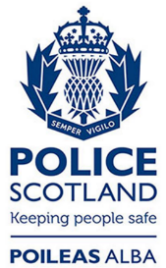 Freedom of Information ResponseOur reference:  FOI 23-2484Responded to:  xx October 2023